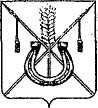 АДМИНИСТРАЦИЯ КОРЕНОВСКОГО ГОРОДСКОГО ПОСЕЛЕНИЯКОРЕНОВСКОГО РАЙОНАПОСТАНОВЛЕНИЕот 22.02.2020   		                                                  			  № 203г. КореновскОб утверждении отчета о реализации ведомственной целевойпрограммы «Капитальный ремонт и ремонт автомобильныхдорог местного значения Кореновского городского поселения Кореновского района на 2019 год» за 2019 годВ соответствии с постановлением администрации Кореновского городского поселения Кореновского района от 11 сентября 2018 года № 1152               «Об утверждении Порядка разработки, утверждения и реализации ведомственных целевых программ в Кореновском городском                            поселении Кореновского района», администрация Кореновского городского поселения Кореновского района п о с т а н о в л я е т:1. Утвердить отчет о реализации ведомственной целевой программы «Капитальный ремонт и ремонт автомобильных дорог местного значения Кореновского городского поселения Кореновского района на 2019 год» за                 2019 год, утвержденной постановлением администрации Кореновского городского поселения Кореновского района от 23 ноября 2018 года № 1509                (с изменениями от 24 декабря 2019 года № 1303 ) (прилагается). 2. Общему отделу администрации Кореновского городского поселения Кореновского района (Питиримова) обеспечить размещение настоящего постановления на официальном сайте администрации Кореновского городского поселения Кореновского района в информационно-телекоммуникационной сети «Интернет».3. Контроль за выполнением настоящего постановления возложить                            на заместителя главы Кореновского городского поселения Кореновского                   района, начальника отдела по гражданской обороне и чрезвычайным                   ситуациям С.Г. Чепурного.4. Постановление вступает в силу со дня его подписания.ГлаваКореновского городского поселенияКореновского района 		      		                                         М.О. ШутылевОТЧЕТо реализации ведомственной целевой программы«Капитальный ремонт и ремонт автомобильных дорог местного значения Кореновского городского поселения Кореновского района на 2019 год»за 2019 годВедомственная целевая программа «Капитальный ремонт и ремонт автомобильных дорог местного значения Кореновского городского поселения Кореновского района на 2018 год» утверждена постановлением администрации Кореновского городского поселения Кореновского района от 23 ноября                   2018 года № 1509 (с изменениями от 24 декабря 2019 года № 1303).В 2019 году в рамках реализации Программы предусматривалось выполнение мероприятий по капитальному ремонту улично-дорожной сети в                            городе Кореновске: улица Красная от улицы Пурыхина до улицы Матросова, по ремонту улицы Пурыхиной от улицы Бувальцева до ПК30+80 в городе Кореновске, по ремонту улицы Бувальцевой от ПК0+00 (ул. Маяковского) до ПК 18+84 (дом №87Б), от ПК22+24 до ПК26+00 в городе Кореновске, по ремонту улицы Пролетарской от  улицы Западной ПК0+00 до ПК22+57 в городе Кореновске, по ремонту тротуарной дорожки по улице Мироненко от улицы Фрунзе до улицы Павлова в городе Кореновске, по ремонту тротуарной дорожки по улице Красной от улицы Пурыхина до улицы Матросова в городе Кореновске, по ремонту тротуарной дорожки по улице Красной от улицы Новые Планы до улицы Фрунзе в городе Кореновске, по ремонту тротуарной дорожки по улице Ленинградской от ПК0+00 (ул. Толстого) до ПК11+04 в городе Кореновске, по ремонту тротуарной дорожки по улице Сельской от улицы Пурыхина до улицы Смыклова в городе Кореновске, по ремонту тротуарной дорожки по улице В. Павленко от улицы Мира до улицы Чкалова в городе Кореновске, по ремонту тротуарной дорожки по улице Выселковской от улицы Мира до улицы Толстого в городе Кореновске, по ремонту тротуарной дорожки по улице Пурыхина от улицы Курганной до улицы Красной в городе Кореновске, по ремонту тротуарной дорожки по улице Хлеборобской от улицы Циолковского до улицы Фрунзе в городе Кореновске, по ремонту тротуарной дорожки по улице Карла Маркса от улицы Льва Толстого до улицы Мира в городе Кореновске, по ремонту тротуарной дорожки по улице Коммунаров от дома №82 до улицы Мира в городе Кореновске, по капитальному ремонту улично-дорожкой сети в городе Кореновске; улица Траншейная от улицы Грибоедова до улицы Смыкалова, по ремонту улицы Космонавтов от улицы Фрунзе до улицы Карла Маркса в городе Кореновске, по ремонту тротуарной дорожки по улице Матросова от улицы Первомайской до улицы Красноказачей в городе Кореновске (район МОБУ СОШ №3 имени Героя России Ряфагатя Махмутовича Хабибуллина), по ремонту тротуарной дорожки по улице Кооперативной от дома №1а до дома №19 в городе Кореновске.Для реализации мероприятий Программы в 2019 году было запланировано и выделено 3000,0 тыс. рублей за счет средств бюджета Кореновского городского поселения Кореновского района.Запланированные и выделенные денежные средства на реализацию вышеуказанной ведомственной целевой программы освоены согласно приложения к отчету об исполнении финансирования ведомственной целевой программы «Капитальный ремонт и ремонт автомобильных дорог местного значения Кореновского городского поселения Кореновского района                                   на 2019 год» (приложение № 1). Реализация Программы позволила увеличить количество отремонтированных тротуаров в 2019 году в количестве 7,623 км,                                             что составило 13,7% от общего количества тротуаров и отремонтированных дорог в асфальтобетонном покрытие на 9,733 км, что составило 8,95 % от общей протяженности асфальтированных автомобильных дорог.                                                           Все запланированные мероприятия реализованы, что подтверждается                          отчетом об исполнении целевых показателей ведомственной целевой                программы «Капитальный ремонт и ремонт автомобильных дорог местного значения Кореновского городского поселения Кореновского района на                          2019 год» (приложение № 2).Исполняющий обязанности начальникаотдела строительства администрации Кореновского городскогопоселения Кореновского района	                                                         А.А. ЕрмакОТЧЕТоб исполнении финансирования ведомственной целевой программы «Капитальный ремонт и ремонт автомобильных дорог местного значения Кореновского городского поселения Кореновского района на 2019 год»Исполняющий обязанности начальникаотдела строительства администрации Кореновского городскогопоселения Кореновского района	                                                         А.А. ЕрмакОТЧЕТоб исполнении целевых показателей ведомственной целевой программы«Капитальный ремонт и ремонт автомобильных дорог местного значения Кореновского городского поселения Кореновского района на 2019 год»Исполняющий обязанности начальникаотдела строительства администрации Кореновского городскогопоселения Кореновского района	                                                         А.А. ЕрмакПРИЛОЖЕНИЕ УТВЕРЖДЕНпостановлением администрацииКореновского городского поселенияКореновского районаот 22.02.2020 №  203ПРИЛОЖЕНИЕ № 1к отчету о реализации мероприятий ведомственной целевой программы «Капитальный ремонт и ремонт автомобильных дорог местного значения Кореновского городского поселения Кореновского района на 2019 год» за 2019 год№ п/пНаименование мероприятия программыИсточник финансирования мероприятияОбъем финансирования, предусмотренный программой на текущий годОбъем финансирования, на текущий год, предусмотренный бюджетомПрофинансировано в отчетном периодеОсвоено (израсходовано) в отчетном периодеВыполнено/не выполнено мероприятие, сумма экономии, полученная в результате конкурсных процедур,кредиторская задолженность (тыс. руб.)123456781Капитальный ремонт улично-дорожной сети в г. Кореновск: улица Красная от улицы Пурыхина до улицы А. МатросоваМестный бюджет82,882,882,887,8-5,01Капитальный ремонт улично-дорожной сети в г. Кореновск: улица Красная от улицы Пурыхина до улицы А. МатросоваКраевой бюджет2676,82676,82676,82836,0-159,21Капитальный ремонт улично-дорожной сети в г. Кореновск: улица Красная от улицы Пурыхина до улицы А. МатросоваФедеральный бюджет-----1Капитальный ремонт улично-дорожной сети в г. Кореновск: улица Красная от улицы Пурыхина до улицы А. МатросоваВнебюджетные источники-----2.Ремонт ул. Пурыхина от ул. Бувальцева до ПК30+80 в г. КореновскеМестный бюджет839,3839,3839,3829,010,32.Ремонт ул. Пурыхина от ул. Бувальцева до ПК30+80 в г. КореновскеКраевой бюджет28900,328900,328900,326802,72097,62.Ремонт ул. Пурыхина от ул. Бувальцева до ПК30+80 в г. КореновскеФедеральный бюджет-----2.Ремонт ул. Пурыхина от ул. Бувальцева до ПК30+80 в г. КореновскеВнебюджетные источники-----3.Ремонт ул. Бувальцева от ПК0+00 (ул. Маяковского) до ПК18+84 (дом №87Б), ПК22+24 до ПК26+00 в г. КореновскеМестный бюджет488,3488,3488,3523,8-35,53.Ремонт ул. Бувальцева от ПК0+00 (ул. Маяковского) до ПК18+84 (дом №87Б), ПК22+24 до ПК26+00 в г. КореновскеКраевой бюджет15789,215789,215789,216934,6-1145,43.Ремонт ул. Бувальцева от ПК0+00 (ул. Маяковского) до ПК18+84 (дом №87Б), ПК22+24 до ПК26+00 в г. КореновскеФедеральный бюджет-----3.Ремонт ул. Бувальцева от ПК0+00 (ул. Маяковского) до ПК18+84 (дом №87Б), ПК22+24 до ПК26+00 в г. КореновскеВнебюджетные источники-----4Ремонт ул. Пролетарской от ул. Западной ПК0+00 до ПК22+57 в г. КореновскеМестный бюджет389,8389,8389,8374,515,34Ремонт ул. Пролетарской от ул. Западной ПК0+00 до ПК22+57 в г. КореновскеКраевой бюджет12602,512602,512602,512109,2493,34Ремонт ул. Пролетарской от ул. Западной ПК0+00 до ПК22+57 в г. КореновскеФедеральный бюджет-----4Ремонт ул. Пролетарской от ул. Западной ПК0+00 до ПК22+57 в г. КореновскеВнебюджетные источники-----5.Ремонт тротуарной дорожки по ул. Мироненко от ул. Фрунзе до ул. Павлова в г. КореновскеМестный бюджет19,319,319,319,7-0,45.Ремонт тротуарной дорожки по ул. Мироненко от ул. Фрунзе до ул. Павлова в г. КореновскеКраевой бюджет624,1624,1624,1638,0-13,95.Ремонт тротуарной дорожки по ул. Мироненко от ул. Фрунзе до ул. Павлова в г. КореновскеФедеральный бюджет-----5.Ремонт тротуарной дорожки по ул. Мироненко от ул. Фрунзе до ул. Павлова в г. КореновскеВнебюджетные источники-----6.Ремонт тротуарной дорожки по ул. Красной от ул. Пурыхина до ул. Матросова в г. КореновскеМестный бюджет8,18,18,17,60,56.Ремонт тротуарной дорожки по ул. Красной от ул. Пурыхина до ул. Матросова в г. КореновскеКраевой бюджет262,1262,1262,1244,817,36.Ремонт тротуарной дорожки по ул. Красной от ул. Пурыхина до ул. Матросова в г. КореновскеФедеральный бюджет-----6.Ремонт тротуарной дорожки по ул. Красной от ул. Пурыхина до ул. Матросова в г. КореновскеВнебюджетные источники-----7.Ремонт тротуарной дорожки по ул. Красной от ул. Новые Планы до ул. Фрунзе в г. КореновскеМестный бюджет42,642,642,644,5-1,97.Ремонт тротуарной дорожки по ул. Красной от ул. Новые Планы до ул. Фрунзе в г. КореновскеКраевой бюджет1376,31376,31376,31437,8-61,57.Ремонт тротуарной дорожки по ул. Красной от ул. Новые Планы до ул. Фрунзе в г. КореновскеФедеральный бюджет-----7.Ремонт тротуарной дорожки по ул. Красной от ул. Новые Планы до ул. Фрунзе в г. КореновскеВнебюджетные источники-----8.Ремонт тротуарной дорожки по ул. Ленинградской от ПК0+00 (ул. Толстого) до ПК11+04 в г. КореновскеМестный бюджет27,227,227,228,8-1,68.Ремонт тротуарной дорожки по ул. Ленинградской от ПК0+00 (ул. Толстого) до ПК11+04 в г. КореновскеКраевой бюджет881,5881,5881,5930,6-49,18.Ремонт тротуарной дорожки по ул. Ленинградской от ПК0+00 (ул. Толстого) до ПК11+04 в г. КореновскеФедеральный бюджет-----8.Ремонт тротуарной дорожки по ул. Ленинградской от ПК0+00 (ул. Толстого) до ПК11+04 в г. КореновскеВнебюджетные источники-----9.Ремонт тротуарной дорожки по ул. Сельской от ул. Пурыхина до ул. Смыкалова в г. КореновскеМестный бюджет12,112,112,113,1-19.Ремонт тротуарной дорожки по ул. Сельской от ул. Пурыхина до ул. Смыкалова в г. КореновскеКраевой бюджет391,3391,3391,3424,9-33,69.Ремонт тротуарной дорожки по ул. Сельской от ул. Пурыхина до ул. Смыкалова в г. КореновскеФедеральный бюджет-----9.Ремонт тротуарной дорожки по ул. Сельской от ул. Пурыхина до ул. Смыкалова в г. КореновскеВнебюджетные источники-----10Ремонт тротуарной дорожки по ул. В. Павленко от ул. Мира до ул. Чкалова в г. КореновскеМестный бюджет26,026,026,025,70,310Ремонт тротуарной дорожки по ул. В. Павленко от ул. Мира до ул. Чкалова в г. КореновскеКраевой бюджет841,4841,4841,4831,59,910Ремонт тротуарной дорожки по ул. В. Павленко от ул. Мира до ул. Чкалова в г. КореновскеФедеральный бюджет-----10Ремонт тротуарной дорожки по ул. В. Павленко от ул. Мира до ул. Чкалова в г. КореновскеВнебюджетные источники-----11Ремонт тротуарной дорожки по ул. Выселковской от ул. Мира до ул. Толстого в г. КореновскеМестный бюджет25,425,425,425,20,211Ремонт тротуарной дорожки по ул. Выселковской от ул. Мира до ул. Толстого в г. КореновскеКраевой бюджет819,7819,7819,7814,15,611Ремонт тротуарной дорожки по ул. Выселковской от ул. Мира до ул. Толстого в г. КореновскеФедеральный бюджет-----11Ремонт тротуарной дорожки по ул. Выселковской от ул. Мира до ул. Толстого в г. КореновскеВнебюджетные источники-----12Ремонт тротуарной дорожки по ул. Пурыхина от ул. Курганной до ул. Красной в г. КореновскеМестный бюджет35,435,435,435,5-0,112Ремонт тротуарной дорожки по ул. Пурыхина от ул. Курганной до ул. Красной в г. КореновскеКраевой бюджет1145,41145,41145,41147,8-2,412Ремонт тротуарной дорожки по ул. Пурыхина от ул. Курганной до ул. Красной в г. КореновскеФедеральный бюджет-----12Ремонт тротуарной дорожки по ул. Пурыхина от ул. Курганной до ул. Красной в г. КореновскеВнебюджетные источники-----13Ремонт тротуарной дорожки по ул. Хлеборобской от ул. Циолковского до ул. Фрунзе в г. КореновскеМестный бюджет25,225,225,225,10,113Ремонт тротуарной дорожки по ул. Хлеборобской от ул. Циолковского до ул. Фрунзе в г. КореновскеКраевой бюджет814,7814,7814,7810,54,213Ремонт тротуарной дорожки по ул. Хлеборобской от ул. Циолковского до ул. Фрунзе в г. КореновскеФедеральный бюджет-----13Ремонт тротуарной дорожки по ул. Хлеборобской от ул. Циолковского до ул. Фрунзе в г. КореновскеВнебюджетные источники-----14Ремонт тротуарной дорожки по ул. К. Маркса от ул. Л. Толстого до ул. Мира в г. КореновскеМестный бюджет16,316,316,320,3-4,014Ремонт тротуарной дорожки по ул. К. Маркса от ул. Л. Толстого до ул. Мира в г. КореновскеКраевой бюджет524,3524,3524,3657,7-133,414Ремонт тротуарной дорожки по ул. К. Маркса от ул. Л. Толстого до ул. Мира в г. КореновскеФедеральный бюджет-----14Ремонт тротуарной дорожки по ул. К. Маркса от ул. Л. Толстого до ул. Мира в г. КореновскеВнебюджетные источники-----15Ремонт тротуарной дорожки по ул. Коммунаров от дома №82 до ул. Мира в г. КореновскеМестный бюджет1,81,81,81,70,115Ремонт тротуарной дорожки по ул. Коммунаров от дома №82 до ул. Мира в г. КореновскеКраевой бюджет57,557,557,556,90,615Ремонт тротуарной дорожки по ул. Коммунаров от дома №82 до ул. Мира в г. КореновскеФедеральный бюджет-----15Ремонт тротуарной дорожки по ул. Коммунаров от дома №82 до ул. Мира в г. КореновскеВнебюджетные источники-----16Капитальный ремонт улично-дорожной сети в г. Кореновск: улица Траншейная от улицы Грибоедова до улицы СмыкаловаМестный бюджет433,1433,1433,1433,1-16Капитальный ремонт улично-дорожной сети в г. Кореновск: улица Траншейная от улицы Грибоедова до улицы СмыкаловаКраевой бюджет15644,415644,415644,414002,01642,416Капитальный ремонт улично-дорожной сети в г. Кореновск: улица Траншейная от улицы Грибоедова до улицы СмыкаловаФедеральный бюджет-----16Капитальный ремонт улично-дорожной сети в г. Кореновск: улица Траншейная от улицы Грибоедова до улицы СмыкаловаВнебюджетные источники-----17Ремонт ул. Космонавтов от ул. Фрунзе до ул. К. Маркса в г. КореновскеМестный бюджет126,0126,0126,0103,322,717Ремонт ул. Космонавтов от ул. Фрунзе до ул. К. Маркса в г. КореновскеКраевой бюджет4070,64070,64070,63339,9730,717Ремонт ул. Космонавтов от ул. Фрунзе до ул. К. Маркса в г. КореновскеФедеральный бюджет-----17Ремонт ул. Космонавтов от ул. Фрунзе до ул. К. Маркса в г. КореновскеВнебюджетные источники-----18.Ремонт тротуарной дорожки по улице Матросова от улицы Первомайской до ул. Красноказачей в городе Кореновске (район МОБУ СОШ №3 имени Героя России Ряфагатя Махмутовича Хабибуллина)Местный бюджет296,0296,0296,0296,0-18.Ремонт тротуарной дорожки по улице Матросова от улицы Первомайской до ул. Красноказачей в городе Кореновске (район МОБУ СОШ №3 имени Героя России Ряфагатя Махмутовича Хабибуллина)Краевой бюджет-----18.Ремонт тротуарной дорожки по улице Матросова от улицы Первомайской до ул. Красноказачей в городе Кореновске (район МОБУ СОШ №3 имени Героя России Ряфагатя Махмутовича Хабибуллина)Федеральный бюджет-----18.Ремонт тротуарной дорожки по улице Матросова от улицы Первомайской до ул. Красноказачей в городе Кореновске (район МОБУ СОШ №3 имени Героя России Ряфагатя Махмутовича Хабибуллина)Внебюджетные источники-----19Ремонт тротуарной дорожки по ул. Кооперативной от дома №1а до дома №19 в г. КореновскеМестный бюджет105,3105,3105,3105,3-19Ремонт тротуарной дорожки по ул. Кооперативной от дома №1а до дома №19 в г. КореновскеКраевой бюджет-----19Ремонт тротуарной дорожки по ул. Кооперативной от дома №1а до дома №19 в г. КореновскеФедеральный бюджет-----19Ремонт тротуарной дорожки по ул. Кооперативной от дома №1а до дома №19 в г. КореновскеВнебюджетные источники-----ИТОГОВсего, в том числе:90422,190422,190422,187019,13403,0Местный бюджет3000,03000,03000,03000,0-Краевой бюджет87422,187422,187422,184019,13403,0Федеральный бюджет-----Внебюджетные источники-----ПРИЛОЖЕНИЕ № 2к отчету о реализации мероприятий ведомственной целевой программы «Капитальный ремонт и ремонт автомобильных дорог местного значения Кореновского городского поселения Кореновского района на 2019 год» за 2019 годНаименование целевого показателя программыЕдиница измеренияПредусмотренное программой значение целевого показателя на текущий годФактическое значение целевого показателя на отчетную датуПримечаниеКапитальный ремонт улично-дорожной сети в г. Кореновск: улица Красная от улицы Пурыхина до улицы А. Матросоватыс. руб.2759,62923,8Дополнительное соглашение № 1к муниципальному контракту от 26.08.2019 года № МК-61 на увеличение предусмотренный Контрактом объем работ и увеличение цены Контракта пропорционально дополнительному объему работРемонт ул. Пурыхина от ул. Бувальцева до ПК30+80 в г. Кореновскетыс. руб.29739,627631,7Дополнительное соглашение №2 к муниципальному контракту от 15.10.2019 на изменение предусмотренным контрактом объем работ и цену Контракта пропорционально измененному объему работРемонт ул. Бувальцева от ПК0+00 (ул. Маяковского) до ПК18+84 (дом №87Б), ПК22+24 до ПК26+00 в г. Кореновскетыс. руб.16277,517458,4Дополнительное соглашение №2 к муниципальному контракту от 15.10.2019 на изменение предусмотренным контрактом объем работ и цену Контракта пропорционально измененному объему работРемонт ул. Пролетарской от ул. Западной ПК0+00 до ПК22+57 в г. Кореновскетыс. руб.12992,312483,7Дополнительное соглашение №2 к муниципальному контракту от 15.10.2019 на изменение предусмотренным контрактом объем работ и цену Контракта пропорционально измененному объему работРемонт тротуарной дорожки по ул. Мироненко от ул. Фрунзе до ул. Павлова в г. Кореновскетыс. руб.643,4657,7Дополнительное соглашение №2 к муниципальному контракту от 15.10.2019 на изменение предусмотренным контрактом объем работ и цену Контракта пропорционально измененному объему работРемонт тротуарной дорожки по ул. Красной от ул. Пурыхина до ул. Матросова в г. Кореновскетыс. руб.270,2252,4Дополнительное соглашение №2 к муниципальному контракту от 15.10.2019 на изменение предусмотренным контрактом объем работ и цену Контракта пропорционально измененному объему работРемонт тротуарной дорожки по ул. Красной от ул. Новые Планы до ул. Фрунзе в г. Кореновскетыс. руб.1418,91482,3Дополнительное соглашение №2 к муниципальному контракту от 15.10.2019 на изменение предусмотренным контрактом объем работ и цену Контракта пропорционально измененному объему работРемонт тротуарной дорожки по ул. Ленинградской от ПК0+00 (ул. Толстого) до ПК11+04 в г. Кореновскетыс. руб.908,7959,4Дополнительное соглашение №2 к муниципальному контракту от 15.10.2019 на изменение предусмотренным контрактом объем работ и цену Контракта пропорционально измененному объему работРемонт тротуарной дорожки по ул. Сельской от ул. Пурыхина до ул. Смыкалова в г. Кореновскетыс. руб.403,4438,0Дополнительное соглашение №2 к муниципальному контракту от 15.10.2019 на изменение предусмотренным контрактом объем работ и цену Контракта пропорционально измененному объему работРемонт тротуарной дорожки по ул. В. Павленко от ул. Мира до ул. Чкалова в г. Кореновскетыс. руб.867,4857,2Дополнительное соглашение №2 к муниципальному контракту от 15.10.2019 на изменение предусмотренным контрактом объем работ и цену Контракта пропорционально измененному объему работРемонт тротуарной дорожки по ул. Выселковской от ул. Мира до ул. Толстого в г. Кореновскетыс. руб.845,1839,3Дополнительное соглашение №2 к муниципальному контракту от 15.10.2019 на изменение предусмотренным контрактом объем работ и цену Контракта пропорционально измененному объему работРемонт тротуарной дорожки по ул. Пурыхина от ул. Курганной до ул. Красной в г. Кореновскетыс. руб.1180,81183,3Дополнительное соглашение №2 к муниципальному контракту от 15.10.2019 на изменение предусмотренным контрактом объем работ и цену Контракта пропорционально измененному объему работРемонт тротуарной дорожки по ул. Хлеборобской от ул. Циолковского до ул. Фрунзе в г. Кореновскетыс. руб.839,9835,6Дополнительное соглашение №2 к муниципальному контракту от 15.10.2019 на изменение предусмотренным контрактом объем работ и цену Контракта пропорционально измененному объему работРемонт тротуарной дорожки по ул. К. Маркса от ул. Л. Толстого до ул. Мира в г. Кореновскетыс. руб.540,6678,0Дополнительное соглашение №2 к муниципальному контракту от 15.10.2019 на изменение предусмотренным контрактом объем работ и цену Контракта пропорционально измененному объему работРемонт тротуарной дорожки по ул. Коммунаров от дома №82 до ул. Мира в г. Кореновскетыс. руб.59,358,6Дополнительное соглашение №2 к муниципальному контракту от 15.10.2019 на изменение предусмотренным контрактом объем работ и цену Контракта пропорционально измененному объему работКапитальный ремонт улично-дорожной сети в г. Кореновск: улица Траншейная от улицы Грибоедова до улицы Смыкаловатыс. руб.16077,514435,1Дополнительное соглашение №1 к муниципальному контракту 15.10.2019 года № МК-69 на изменение предусмотренным контрактом объем работ и цену Контракта пропорционально измененному объему работРемонт ул. Космонавтов от ул. Фрунзе до ул. К. Маркса в г. Кореновскетыс. руб.4196,63443,2Дополнительное соглашение № 1к муниципальному контракту от6 августа 2019 года № МК-57 на увеличение предусмотренный Контрактом объем работ и увеличение цены Контракта пропорционально дополнительному объему работРемонт тротуарной дорожки по улице Матросова от улицы Первомайской до ул. Красноказачей в городе Кореновске (район МОБУ СОШ №3 имени Героя России Ряфагатя Махмутовича Хабибуллина)тыс. руб.296,0296,0Ремонт тротуарной дорожки по ул. Кооперативной от дома №1а до дома №19 в г. Кореновскетыс. руб.105,3105,3